Dofinansowanie do szkoleń dla osób pracujących!Chcesz nauczyć się języka? Skończyć kurs prawa jazdy? Zdobyć nowe umiejętności? Jeśli tak, to mamy dla Ciebie propozycję. Wojewódzki Urząd Pracy w Krakowie realizuje projekt „Kierunek Kariera”. Dzięki niemu uczestnik wybranego przez siebie szkolenia lub kursu ma opłacone do 85% jego kosztów. Sam płaci więc tylko niewielką część ceny.Kto może otrzymać dofinansowanie szkolenia lub kursu?Musisz  mieć ukończone 25 lat (nie ma górnej granicy wieku) i pracować,Musisz też być związany z Małopolską (przez miejsce zamieszkania, pracy lub nauki),Osoby z niepełnosprawnościami w wieku od 25 do 65 roku życia mogą  uczestniczyć w Projekcie Kierunek Kariera niezależnie od statusu na rynku pracy i wykształcenia,Z dniem 12.09.2022 zniesiony został warunek posiadania maksymalnie średniego wykształcenia. W rekrutacji mogą wziąć udział tylko te osoby, które dotąd nie były uczestnikami „Kierunku Kariera”. Nie ma możliwości skorzystania z usług projektu po raz drugi.Kim jest osoba pracująca? Jeżeli:jesteś zatrudniony na umowę o pracę, umowę-zlecenie, umowę o dzieło, na podstawie powołania, wyboru, mianowania, spółdzielczej umowy o pracę lubprowadzisz jednoosobową działalność gospodarczą i nie zatrudniasz pracowników lubjesteś rolnikiem (opłacasz składkę KRUS),To jesteś osobą pracującą.Na co możesz otrzymać dofinansowanie?W ramach projektu Kierunek Kariera możesz otrzymać 180 bonów o wartości 2700 zł z 85% dofinansowaniem. Bony możesz przeznaczyć na szkolenia i kursy: językowe, komputerowe, prawo jazdy kategorii A, B, B+E (UWAGA!! W tym pakiecie środki się już wyczerpują).W ramach projektu Kierunek Kariera Zawodowa możesz otrzymać 337 bonów o wartości 5055 zł z  85% dofinansowaniem. Bony możesz przeznaczyć na szkolenia umożliwiające zmianę, nabycie nowych kompetencji zawodowych potwierdzonych egzaminami (certyfikatami) takich jak: kwalifikacyjne kursy zawodowe; kursy umiejętności zawodowych; kursy umożliwiające uzyskiwanie i uzupełnianie wiedzy, umiejętności i kwalifikacji zawodowych; szkolenia prowadzące do uzyskania uprawnień do wykonywania zawodów regulowanych; szkolenia zawodowe prawo jazdy zawodowe kat. C, C+E wraz z uprawnieniami zawodowymi, D, T; egzaminy zewnętrzne.Co trzeba zrobić – krok po krokuUmówić się z doradcą zawodowym przez https://kierunek.pociagdokariery.pl w zakładce „Zgłoś się”. Na spotkaniu z doradcą porozmawiasz o swojej dotychczasowej karierze zawodowej i możliwościach jej rozwoju. Zamówić bony –na stronie https://kierunek.pociagdokariery.pl/artykul/Jak-zrealizowac-bony Podpisać umowę/umowy na zakup bonów oraz Zapłacić za bony oraz zapisać się na szkolenie wybrane na stronie https://uslugirozwojowe.parp.gov.plGdzie można otrzymać dodatkowe informacje?  W siedzibie Wojewódzkiego Urzędu Pracy w Krakowie - telefonicznie pod numerem telefonu 12 619 84 55, mailowo pod adresem kariera@wup-krakow.pl 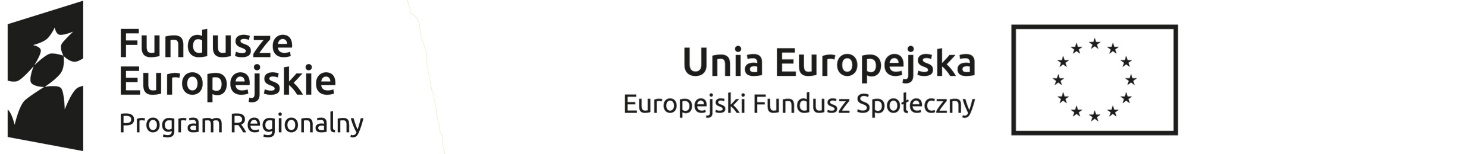 Wojewódzki Urząd Pracy w Krakowie, plac Na Stawach 1, 30-107 Kraków,tel. 12 428 78 70, faks 12 422 97 85, kancelaria@wup-krakow.pl, www.wup-krakow.pl